Задание 1 (4 балла)Перед вами диалог, затранскрибированный с учётом старомосковских (1) и петербургских (2) произносительных норм. Сравните записи и определите соответственно московские и петербургские произносительные черты, отличные от современного литературного произношения.1. [йе´сл’и вы пайд’о´т’иат’с’у´да в бу´лашнуйу / пут’л’о´хкай // дава´йт’ипрайд’о´мсавм’е´с’т’и / што´быйан’изаблуд’и´лса].2. [е´сл’и вы пайд’о´т’иатсу´да в бу´лач’нуйу / пут’л’о´кк’ий // дава´йт’ипрайд’о´мс’авм’е´с’т’и / что´быйан’изаблуд’и´лс’а].Задание 2 (7,5 баллов)Сгруппируйте следующие слова на основании их исторического родства: пулемёт, отметка, метаться, подмётка, искромётный, приметный, разметка, смётка, сметана, заметка, комета, смета, метла, замечательный, метель.Задание 3 (5 баллов)В чем состоят грамматические различия между парами глаголов1) струиться, развеваться – 2) стремиться, развиваться?Задание 4 (6,5 баллов)Иногда в тетрадях школьников младших классов учителя видят подобные слова: начанать, понямать, семяна и др.1.Как Вы думаете, с чем связаны эти ошибки? Как ученики обосновывают такую запись?2.С чем связаны чередования в словах начинать – начать, сем – семена, понимать –понять? Какой исторический процесс лежит в их основе? Задание 5 (4 балла)Заполните пропуски, вставив однокоренные слова.Известно, что от имен собственных могут образовываться имена нарицательные. Так, от фамилии известного русского писателя и философа _________ произошло слово __________ – религиозно-этическое учение, основывающееся на христианских идеях непротивления злу насилием. Последователи этого учения зовутся ___________. Память об этом писателе осталась и в швейной промышленности: в его честь назвали __________ – широкую блузу с поясом.Задание 6 (7,5 баллов)Чтобы два простых предложения могли быть связаны союзомИв одно сложносочинённое предложение, необходимо, чтобы они удовлетворяли трем условиям. Ниже приведены сложносочинённые предложения, причем при образовании некоторых из них было нарушено одно из таких условий.1. Иван изучает английский язык, и Антон собирается в путешествие. 2. Виктория отдыхает в Ялте, и Анны нет сейчас в Краснодаре. 3. Анны нет сейчас в Краснодаре, и в нашем доме двадцать этажей. 4. История — гуманитарная наука, и философия — гуманитарная наука. 5. Лингвистика — гуманитарная наука, и языкознание — гуманитарная наука. 6. У Дон Кихота был СанчоПанса, и Дон Жуан имел верного слугу. 7. Дон Кихот был неразлучен с СанчоПансой, и рыцарь печального образа не расставался со своим слугой.8. Сильвия живёт в Риме, и она никогда не была в Италии. 9. Мой друг пишет очень разборчиво, и его почерк может понять только его личный секретарь.Сформулируйте все три условия и определите предложения, в которых они нарушены. Задание 7 (11,5 баллов)Какие окончания являются общими для всех имен существительных независимо от склонения?Задание 8 (9 баллов)Прочитайте текст (1). Сравните значение выделенного слова в этом тексте с его значением в примерах из текстов (2, 3, 4, 5). Укажите номер/номера того/тех предложения/предложений, в котором/которых выделенное слово употреблено в том же значении, что и в тексте (1). Сформулируйте это значение. Укажите, в каком значении употреблено выделенное слово в оставшихся примерах. Сравните значения. Определите, какое из них может быть первичным, а какое – производным от первичного. Объясните свою точку зрения.1) Вожак показал брод, и авангард конницы, а вслед за ним и генерал со свитой стали переправляться (Л. Толстой. «Набег»).2) Партия — это авангард класса, и задача ее вовсе не в том, чтобы отражать среднее состояние массы, а в том, чтобы вести массы за собой (В.И. Ленин. «Чрезвычайный Всероссийский съезд Советов крестьянских депутатов»).3) В ХХ в. авангард приобрел глобальное значение мощного феномена художественной культуры, охватившего все ее более или менее значимые стороны и явления и знаменовавшего начало качественно нового грандиозного переходного периода в ней. Авангард есть, прежде всего, реакция художественно-эстетического сознания на глобальный, еще не встречавшийся в истории человечества перелом в культурно-цивилизационных процессах, вызванный научно-техническим прогрессом ХХ в. (Культурология. Словарь-справочник).4) [Адмирал Чичагов] удачно отразил напор авангарда, и шведы вдруг обратились назад (А. Марлинский. «Поездка в Ревель»).5) Советская власть есть объединение и оформление местных Советов в одну общую государственную организацию, в государственную организацию пролетариата, как авангарда угнетенных и эксплуатируемых масс и как господствующего класса, — объединение в республику Советов (И.В. Сталин. «Об основах ленинизма»).Задание 9 (6 баллов)Прочитайте отрывки из речи наших земляков – жителей станиц и хуторов Краснодарского края. Обратите внимание на выделенные формы. С какими словами литературного языка соотносятся эти формы? Опишите эту особенность.Маслака´мико´шыкнагуду´йиш, а яку´ и саба´цеки´ныш (с. Большой Бейсуг). Сыдю´напоро´зи(ст-цаДядьковская). …багню´кастоя´лана доро´зи(ст-цаМарьянская). Вин прыйи´хавна бида´рци(ст-ца Платнировская). Юпкы´пала´тошниносы´лы, ко´хточкыто´жэ, всэла´тканала´тци(ст-ца Сергиевская). Носы´лав па´зусикукуру´зу, кра´ла(ст-ца Сергиевская). Була´ в Темрюци´ (ст-ца Старотитаровская).Задание 10  (9 баллов)Переведите фрагмент текста. ПОВЕСТЬ ВРЕМЕННЫХЪ ЛЕТ ЧЕРНОРИЗЦА ФЕДОСЬЕВА МАНАСТЫРЯ ПЕЧЕРЬСКАГОТакоже и те же словене, пришедше, седоша по Днепру и наркошася поляне, а друзиидеревляне, зане седоша в лесехъ, а друзииседоша межи Припетью и Двиною и наркошася дреговичи, и инииседоша на Двине и нарекошасяполочане, речькы ради, яжевтечетьвъ Двину, именемьПолота,[22] от сея прозвашасяполочане. Словене же седоша около озера Илмера, и прозвашасясвоимъименемъ, и сделашагородъ и нарекоша и́ Новъгородъ. А друзии же седоша на Десне, и по Семи,[23] и по Суле[24] и наркошасясеверо.[25] И такоразидесясловенескъязыкъ, темьже и прозвасясловеньская грамота.Примечание:[22] Полота — правый приток Западной Двины.[23] Семь — Сейм, левый приток Десны. Область эта впоследствии именовалась Посемьем и принадлежала черниговским князьям.[24] Сула — левый приток Днепра.[25] Северяне — славянское племя.Источник:http://drevne-rus-lit.niv.ru/drevne-rus-lit/text/povest-vremennyh-let/se-nachnem-povest-siyu.htmМаксимальное количество баллов за все выполненные задания  – 70.Желаем удачи!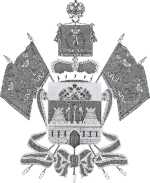 МИНИСТЕРСТВО ОБРАЗОВАНИЯ, НАУКИ И МОЛОДЕЖНОЙ ПОЛИТИКИ КРАСНОДАРСКОГО КРАЯГосударственное бюджетное учреждениедополнительного образованияКраснодарского края«Центр  развития одаренности»350000 г. Краснодар, ул. Захарова, 11тел. 8 (861) 201-51-93е-mail: cro.krd@mail.ruРегиональная олимпиада школьников по русскому языку2019-2020 учебный год8 класс, заданияПредседатель предметно-методической комиссии: Шемелева Т.В., к.ф.н., доцент